附件2020年自治州脱贫攻坚奖获奖名单奋进奖（共20人，按姓名首字笔画排列）贡献奖（共22人，按姓名首字笔画排列）奉献奖（共20人，按姓名首字笔画排列）创新奖（共22人，按姓名首字笔画排列）组织创新奖（共20个组织，按州县市排列）瓦力·麦麦提
（维吾尔族）阿图什市格达良乡提坚村党支部书记（农民）玉素甫江·卡斯木
（维吾尔族）阿图什市祖丽胡玛尔工艺美秀合作社负责人艾斯卡尔江·来海提
（维吾尔族）阿图什市阿湖乡尤喀克买里村村民（示范户）古丽海赛丽·如孜
（女，维吾尔族）阿克陶县皮拉勒乡依克其来村致富带头人亚森·艾海提
（柯尔克孜族）阿合奇县库兰萨日克乡阿克特克提尔村后备村干部（建档立卡贫困户）如古艳木·木热扎合买提
（女，维吾尔族）阿图什市上阿图什镇迪汗拉村扶贫专干买买吐尔地·朱马力
（柯尔克孜族）阿合奇县哈拉奇乡阿合奇村村民买买提依沙克·买买提艾力
（柯尔克孜族）阿克陶县奥依塔克镇皮拉勒村村民吾肉孜别克·白些
（柯尔克孜族）阿合奇县苏木塔什乡克孜宫拜孜村村民库尔班·艾买提
（维吾尔族）阿图什市格达良乡曲许尔盖村馕坑合作社负责人阿卜杜海力力·阿巴斯
（维吾尔族）阿克陶县阿克陶镇诺库其艾日克村雅致农家乐致富带头人阿不都热合曼·阿巴白克
（维吾尔族）阿克陶县兴旺农林牧专业合作社负责人努尔买买提·孜比不拉
（维吾尔族）新疆荣亚农业科技有限公司负责人凯姆拜尔·喀日
（柯尔克孜族）阿克陶县侠客饭店负责人哈丽比·巴合提努尔
（女，柯尔克孜族）乌恰县巴音库鲁提乡巴音库鲁提村大学生村官祖农巴艾·吾杰
（维吾尔族）阿克陶县喀热开其克乡阔什都维村村民商玉强乌恰县黑孜苇乡党委委员、库勒阿日克村党支部书记斯迪克·赛麦提
（维吾尔族）阿克陶县马力其养殖专业合作社法人斯德克江·萨迪克
（维吾尔族）阿克陶县玉麦乡库尔巴格村党支部书记普拉提·加尼巴依
（柯尔克孜族）乌恰县吉根乡哈拉铁列克村村民于涛克州生态环境局环境宣教信息中心主任，驻阿克陶县巴仁乡且克村工作队副队长王虎乌恰县吾合沙鲁乡党委副书记、副乡长王新光阿合奇县职业高中校长，驻阿合奇县苏木塔什乡苏木塔什村第一书记、工作队队长木萨江·马太
（柯尔克孜族）阿图什市吐古买提乡党委副书记（扶贫）巴吐尔江·牙尔买买提
（维吾尔族）华电新疆发电有限公司红雁池分公司纪委书记，驻阿克陶县玉麦乡英阿依玛克村第一书记托合托逊·阿克巴衣
（柯尔克孜族）乌恰县教育局干部伊力亚斯·艾木肉拉
（维吾尔族）自治区交通运输综合行政执法局克孜勒苏执法支队办公室副主任，驻阿克陶县阿克陶镇奥达艾日克村原第一书记、工作队队长李全朋克州人民医院副院长李奇兵克州住房和城乡建设局（人防办）综合业务科科长余波（女）克州财政局部门预算审核中心副主任谷建峰克州档案馆副馆长，驻阿图什市格达良乡库都克村第一书记、工作队队长邹机朝克州阿克陶县人民医院儿科业务主任宋建阳克州党委办公室秘书一科科长张挺 克州电子政务服务中心网络技术科副科长畅胜哈密职业技术学院教师，驻阿图什市上阿图什镇依克萨克村第一书记助理赵强克州扶贫开发领导小组办公室综合材料组组长胡登伟阿合奇县色帕巴依乡党委副书记（扶贫）姜新伟克州公安局政治部副主任，驻阿克陶县巴仁乡古勒巴格村原工作队队长郭天军自治区纪委监委驻自治区生态环境厅纪检监察组副组长，驻阿克陶县皮拉勒乡英阿尔帕村第一书记、工作队队长郭亚伟阿图什市扶贫开发领导小组办公室社会扶贫组负责人程国良克州医疗保障局三级主任科员潘斌阿克陶县巴仁乡党委副书记（扶贫）万红海新疆缘疆佳园农牧科技发展有限公司总经理王晓东江苏省对口支援新疆克州前方指挥部党委副书记、副总指挥，克州人民政府党组成员文卓夫新疆精益电子科技有限公司总经理艾山库力·加帕尔
（柯尔克孜族）乌恰县铁列克乡铁列克村扶贫专干（帮扶干部）占翔江西省对口支援新疆工作前方指挥部经协三组成员、规划建设组成员，克州阿克陶县住房和城乡建设局（人防办）专业技术人才冯小忠江苏省对口支援新疆克州前方指挥部扶贫组组长，克州水利局党组成员、副局长司马义江·木明
（维吾尔族）克州工业和信息化局信息科三级主任科员，驻阿克陶镇拱拜提艾日克村工作队副队长（帮扶干部）托兰别克·吾木尔
（柯尔克孜族）克州阿合奇县苏木塔什乡克孜宫拜孜村村干部达毛拉·合力力
（维吾尔族）阿图什市上阿图什镇波斯塔诺地毯制作专业合作社负责人刘纯德江西省对口支援新疆工作前方指挥部规划建设组副组长、驻乌鲁木齐办事处主管，克州阿克陶县农业农村局党组成员、副局长杜明豪乌恰县黑孜苇乡阿热布拉克村党支部书记吾拉木·拉孜克
（维吾尔族）克州工商联副主席吴秀明阿图什市品之坊食品有限公司负责人陈建国阿克陶县康太菌业有限公司董事长赵尚梅
（女，藏族）中国人民财产保险股份有限公司克州分公司党委副书记、副总经理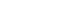 钟平阳中国电信新疆分公司审计部副总经理，驻阿克陶县喀热开其克乡比纳木村第一书记、工作队队长姜建国新疆泓源尚品工艺品有限责任公司负责人徐洁（女）中国信达股份有限公司新疆分公司综合管理处经理（帮扶干部）萨依拉姆姑丽·阿布杜木萨
（女，柯尔克孜族）克州畜牧兽医局科员，驻阿克陶县巴仁乡也勒干村工作队队员（帮扶干部）彭雪梅（女）阿合奇县哈拉奇乡扶贫专干丁涛克州发展和改革委员会地区和农村经济科三级主任科员王勇克州扶贫开发领导小组办公室规划组组长王致鼎阿克陶县乡镇扶贫项目中心主任王娟（女）克州自然资源局国土空间规划和测绘地理信息管理科副科长王智勇自治区纪委监委驻自治区党委办公厅纪检组副组长，驻阿克陶县克孜勒陶镇汗铁热克村第一书记、工作队队长毕磊克州卫生健康委员会党组成员、副主任吐逊江·阿布都热西提
（维吾尔族）克州农业技术推广中心植物检疫站站长，驻阿克陶县皮拉勒乡墩都热村原第一书记、工作队队长朱学文阿合奇县苏木塔什乡一级主任科员任璐璐（女）阿图什市发展和改革委员会干部杜发成阿克陶县克孜勒陶镇党委书记李东晋克州党委政法委维稳指挥中心战备管理室副主任李强阿图什公路管理局组织人事科科长，驻阿图什市上阿图什镇乌恰村第一书记、工作队队长杨彦春克州人力资源和社会保障局就业促进科科长杨振文乌恰县托云乡党委书记张伟阿合奇县财政局国库支付中心主任张国荣乌恰县波斯铁列克乡党委副书记（扶贫）热木吐拉·艾山
（维吾尔族）克州党委组织部组织一科二级主任科员贾尔恒·阿哈提
（塔塔尔族）自治区环境保护科学研究院党委副书记、院长，自治区生态环境厅驻阿克陶县克孜勒陶镇红新村原第一书记、工作队队长徐发云阿图什市农业农村局干部，驻阿图什市上阿图什镇萨依村第一书记、工作队队长郭健阿克陶县玉麦乡党委书记黄凯阿克陶县人民医院中医康复科业务主任董程远阿图什市阿扎克乡人民政府副乡长克州纪委监委机关克州党委宣传部国家税务总局克孜勒苏柯尔克孜自治州税务局克州教育局克州民政局克州交通运输局克州公安局克州土地扶贫开发有限公司华电新疆发电有限公司阿图什市扶贫开发办公室阿图什市卫生健康委员会阿克陶县扶贫开发办公室新疆煤矿安全监察局驻阿克陶县联合工作队克州人大常委会机关驻阿克陶县阿克陶镇其克尔铁热克村工作队克州人民政府办公室驻阿克陶县巴仁乡加依村工作队克州政协机关驻阿克陶县玉麦乡尤喀克霍伊拉村工作队中共乌恰县委办公室乌恰县膘尔托阔依乡人民政府阿合奇县人民政府办公室阿合奇县水利局